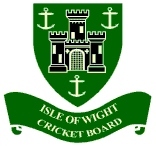 ISLE OF WIGHT CRICKET BOARDBoard Meeting 4th October at Newclose CCG Minutes Board Members – Directors	Chair		           Kate Barton (KB)            PresentV/C + Safeguarding Duncan Mills	(DM)        PresentLeagues	           Martyn Richards (MR)    PresentClubs	                       Dave Pratt (DP)              ApologiesPerformance	           Dave Cox (DC)               ApologiesStaff liaison	           Hugh Wells (HW)           PresentFinance	           Claire Everard (CE)        PresentYouth Development	Ben White (BW)             PresentMedia/Marketing 	Hugh Griffiths	(HG)        PresentInvited:Stuart Chatfield (SC) Cricket Development Manager         Via ZoomAndy Woodward (AW) Head of Performance & EPP Ross Whyte (RW) IWCB TreasurerAndy Jasper (AJ) Agenda ItemDiscussion PointsAction Welcome, thanks and apologies:DP & DC send apologies. Minutes from previous meeting on 24/08/21 agreed. SC asked to post onto website.Actions from previous meetings:Agenda Item Action Point Individual responsibleRAG Rating 2.8 JanSC to send out current list of coaches and qualifications: Recipients are unable to open doc: SC to send out current copy to ALL and resend whenever it is updated.SCGreen2.12DM, HG, MR.   MR to set up sub group to start looking at current constitution EGM to be set up at a future date re. constitution. MR to start the process and will contact HG+DP for meetingMRAmber4 AprSafeguarding: Prevent trainingDMAmber9 MayInvite Giles to group to plan calendar to fit training/school/club cricket matches.  Lining up club + school program with County program. September diary date for planning.SCAWMRBWAmber5 JulyFinance: RW & CE to chase unpaid match feesPayment aps / card readers for match fees. Rediscuss in February meeting to decide which app to be used. SC to follow up with Huntingdonshire and National Counties contact as dual entry into National Counties.is more likely to be approved than a single entry.AW to speak with Herefordshire re team finance costs. Pay the players.CESCSCAWAmber5 JulyFinance: RW & CE to chase unpaid match feesPayment aps / card readers for match fees. Rediscuss in February meeting to decide which app to be used. SC to follow up with Huntingdonshire and National Counties contact as dual entry into National Counties.is more likely to be approved than a single entry.AW to speak with Herefordshire re team finance costs. Pay the players.CESCSCAWAmber5 JulyFinance: RW & CE to chase unpaid match feesPayment aps / card readers for match fees. Rediscuss in February meeting to decide which app to be used. SC to follow up with Huntingdonshire and National Counties contact as dual entry into National Counties.is more likely to be approved than a single entry.AW to speak with Herefordshire re team finance costs. Pay the players.CESCSCAWGreen5 JulyFinance: RW & CE to chase unpaid match feesPayment aps / card readers for match fees. Rediscuss in February meeting to decide which app to be used. SC to follow up with Huntingdonshire and National Counties contact as dual entry into National Counties.is more likely to be approved than a single entry.AW to speak with Herefordshire re team finance costs. Pay the players.CESCSCAWGreen7 JulyWork party to reduce and distribute equipment from Newclose storage into schools & clubs. End of season.KBRed4 August Research use of safe storage of confidential docs.SCGreen7 AugustCounty Grant scheme: Sub group to assess club projects:Follow up partially qualified umpires with field craft trainingThe performance related pay review will be published on 7th December.After a discussion regarding umpires pay, it was agreed to increase the pay from £30 to £40 for qualified umpires and to offer £20 per qualified scorer per match.SCSCSCKBGreenAmberGreenGreen9 AugustPerformance Cricket: report due for next board meetingAWGreen10 AugustEnd of season review doc. information/reports required from various squad connections requested.Current list of sponsors and their contributions requested from RWHGCEGreenGreenSafeguardingFinance:Report submitted.BudgetBrief report on match feesProcess for collecting match fees is inefficient currently. Going forward, provide a pay link to allow parents to pay in advance, if payment is not received then invoice sent out for monthly payment. CE to send list of players with monies owed to AW. AW to email parents/players to request payment. Website: Visual update of websiteOpening DayReady to launch as soon as content is complete. AJ happy to continue updating website post-launch to maintain content.Domain to be purchased once current website is deleted, or alternative domain can be purchased. Potential issues with switching over email provider, discuss options. SC to complete Disability and Juniors pages. SC/CE Discuss with Island web services about discontinuing services.SC/CE Discuss email provider with IWS.  CDM report:Lord Taverners going forwardJD has been circulated. SC feels interview should be done mid-November with aim to start December/January depending on the individual. Interview panel to include 3-4 people. KB suggested that a member of the disability playing community should be involved. Club Audit resultsMuch of the information is populated through play cricket and some of it is incorrect due to this. Advised to leave this and update information.Girls numbers are 300% above anticipated. SC to confirm with LT if member of LT is required to be on the panelSC to circulate final audit. Performance Report:Report submitted. Summer match review82 fixtures fulfilled with highest win ratio across all age groups for many years. 5 IOW players represented Hampshire; 1 IOW player represented Worcester. 1 Hampshire player that played for the IOW to develop has now been selected for Hampshire academy. Winter programmeFriday EPP and junior EPP training will clash with indoor cricket league. Expanding use of venues across the Island to include sessions at The Bay School and Barton Primary School as well as Ryde School.National Counties updateLook to run a F2 course to benefit current F1 coaches on the IOW. Statement to explain Hampshire player agreement to public. AW highlights the importance of ensuring that all offered competition/playing opportunities are coordinated to benefit the players. AW/SC put together a cost profile for National Counties games. Women & Girls:Discussion and future plans. Major uptake and success this year for girls hardball cricket. However, we are behind most counties in W&G development so need to prioritise this area. Next stage is to employ WDO to maximise participation. This is a part of the strategy, so now is the right time. AW expresses his feeling that this should be a woman. U12 leagueFreshwater, Ventnor, East Cowes and Ryde all planning on entering U12 League. BW discussed with Andy D on how to maximise uptake into clubs from schools. Create a Y5/6 after school club (6-week block) in identified schools local to clubs (Ventnor, East Cowes and Freshwater). Funded through IWCB Funds for Runs grant. SC has meetings planned with Freshwater and East Cowes to discuss areas of support. AW to draft JD for WCDOBW to inform Andy D. SC to identify schools to be targeted by clubs (Freshwater, East Cowes, Ventnor) and share with Andy D and BW. Hugh’s News:Local press and media needs to be prioritised. Information to be provided so that stories can be publicised. Hampshire and Southern Vipers for 2022Optimistic about getting at least one Hampshire game and Vipers are also keen to come back. Ensure there is a strong link between IWCB and Newclose to make successful delivery. IWCB/Newclose Review 20/21Correspondence:Letter from Alex Barton to request support for Ryde entering the Hampshire league. No issues with use of Red Funnel discount code. MR feels that you cannot subsidise a club team, regardless of gender, as this will set a president for all of the clubs. AW feels that the team entering the Hampshire league should be a representative side. SC to feedback to Alex Barton. A.O.B. DM, DC, HG, HW, CE, MR, BW, DP.Proposed date for next meeting: Monday 25th October